Music Update:May 11-15Please click on the link for your grade level and enjoy some online music lesson activities.  Don’t feel you have to do them all, and feel free to look at different grade levels. Make music, have fun, and don’t forget to breathe that beautiful spring fresh air!Kindergarten: https://musicplayonline.com/modules/kindergarten-lesson-8-m-2/Grade 1/2:https://musicplayonline.com/modules/grade-1-lesson-8-m-2/Grade 2/3:https://musicplayonline.com/modules/grade-2-lesson-8-m-2/Grade 3/4:https://musicplayonline.com/modules/grade-4-lesson-8-m-2/Grade 4/5:https://musicplayonline.com/modules/156841/Grade 5-7:https://musicplayonline.com/modules/grade-5-lesson-7/Feel free to take pictures or videos of any of the music work you have been doing, and send them to me at smacdemott@sd57.bc.ca I would love to see what you’ve been up to.Keep working on you MUSIC choice board, and don’t hesitate to e-mail me any questions you have about music work.Keep on singing and dancing! Mme MacDermott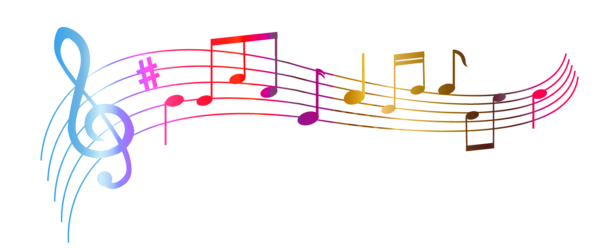 